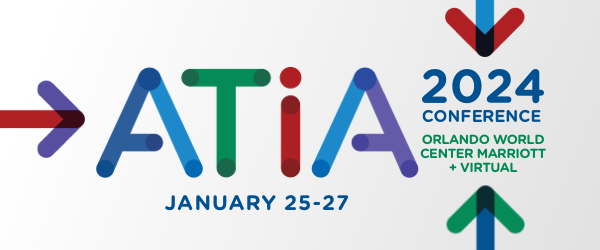 ATIA 2024 Orlando Conference and ExhibitionPre-Conference Seminars: Tuesday, January 23 – Wednesday, January 24, 2024(Separate fee to participate) Conference & Exhibit Hall Open: Thursday, January 25 – Saturday, January 27, 2024Orlando World Center MarriottOrlando, FloridaPRIVACY STATEMENT FOR ATIA 2024 IN-PERSON ATTENDEES ONLYBy registering, you acknowledge the following privacy statement:The Assistive Technology Industry Association (the "Association") values your trust, and we understand the importance of protecting your privacy. We want to make sure you understand how your information is collected and used by the Association. This privacy statement describes what information we collect about you, including when and how we collect it; how we use it; with whom we may share it; and what choices you have regarding our use of your information.The Association will collect your name, title, organization, address, email, telephone number and other demographic questions related to your role and interests in AT. This information will be used for communications concerning the event and future marketing of Association programs and events. This information, excluding telephone numbers, will be included in a bar code located on your event badge.Exhibitors and the Association who scan your event badge will be able to use your information for promotional purposes.YOU HAVE THE RIGHT TO OPT OUT OF THIS PROMOTIONAL ACTIVITY BY NOT ALLOWING THE SCANNING OF YOUR BADGE.ATTENDEE REGISTRATIONPlease print clearly or type (this form may be copied for additional registrants.)First Name:      	Last Name:      Position/Title:      Company Name:      Address:      City/State/Zip Code/Country:      Phone:      	Email:      ASSISTANT REGISTRATIONATIA provides a complimentary registration for a personal assistant for attendees with a disability. If you need to be accompanied by a personal assistant, please register them in this form for a complimentary personal assistant badge. Please note: personal assistant registrants are not eligible for continuing education credits (CEUs), nor do they receive any free lunches provided to fully paid attendees (lunches are available for purchase onsite).Assistant First and Last Name:      Assistant Email:      ATTENDEE ACCOMMODATIONSPlease indicate any special accommodation requests. Please note: Requests for sign interpreters must be made no later than Friday, December 15, 2023. We will make our best efforts to accommodate, but requests made after this are not guaranteed. Sighted guides are available for one-hour periods onsite based on availability. Please download and use the ATIA 2024 mobile app for the most current information on the conference schedule, sessions, speakers, and exhibitors.ASL Interpreter Sighted Guide Other (please specify) ATTENDEE PROFILEWhat is your primary objective in attending ATIA 2024?      Please indicate your attendee category (select all that apply):Accessibility Professional Advocate AT Dealer AT Specialist Consultant Consumer Education Administrator Federal Government Hard of Hearing/Deaf Specialist Higher Education Individual with disability K-12 Educator Occupational Therapist Parent Physical Therapist Rehabilitation Counselor/Specialist Speech Language Pathologist Special Education Director Teacher of the Visually Impaired Transition Coordinator University Affiliate Vision Specialist Other (please specify) Please indicate what most closely describes your role in purchasing decisions in your organization: I am the purchasing decision-maker I approve purchases I recommend/influence purchasing decisions I am not involved in purchasing decisions Have you previously attended an in-person ATIA Conference?Yes No If yes, please indicate the number of years you have attended an ATIA Conference: 1 year 2-5 years More than 5 years More than 10 years Have you previously attended a virtual ATIA Conference?Yes No Please indicate your interest area(s) (select all that apply): AAC (Augmentative & Alternative Communication) Aging & AT Accessibility Blind/Low Vision Deaf/Hard of Hearing Education & Learning Higher Education Physical Access/Mobility Transition/Workplace Other (please specify) Registration Categories / FeesPlease identify the fees in the proper tier associated with your registration category and include the total below. ADDITIONAL EVENT RSVPAre you interested in attending edcampAccess International at ATIA 2024? By selecting yes, your information will be shared with the organizers of the edcampAccess International unconference. Yes No Pre-Conference Seminar InformationPre-Conference Seminars are all-day workshops held on Tuesday, January 23, 2024 and Wednesday, January 24, 2024, presented by leading national and international AT professionals. There are separate fees to attend a Pre-Conference Seminar. Pre-Conferences are scheduled from 8:00 AM – 4:00 PM with an hour for lunch from 12:00 – 1:00 PM. Please note: If you want to earn CEUs for a Pre-Conference Seminar, CEUs for the ATIA 2024 Conference, inclusive of Pre-Conferences, are available for a $30 fee. This includes all CEU types.NEW: Pre-Conference Attendees Hotel Information: please see policies below for more information regarding pre-conference attendee hotel accommodations.Date/Time: Tuesday, January 23 & Wednesday, January 24, 8:00am – 4:00pmSession Type: Two day Session Code: PRE-2AAC2Session Title: Communication, Learning and Access: Severe Physical and Multiple ChallengesSpeaker: Linda Burkhart, Augmentative Communication and Assistive Technology Consultant/Specialist, Linda BurkhartStrand: Augmentative and Alternative Communication (AAC)Session Code: PRE-2ATPAP1Session Title: Making Assistive Technology Solutions in Minutes – A Hands-On WorkshopSpeaker: Therese Willkomm, PhD, ATP, Director of ATinNH , University of New Hampshire*Additional $50 fee paid directly to speakerStrand: Assistive Technology for Physical Access and ParticipationSession Code: PRE-2ATPAP3Session Title: AT Bootcamp! Understanding Assistive Technology Services & System FeaturesSpeaker: Kelly Fonner, BS Special Education; MS Educational Technology/Rehabilitation Technology, AT Consultant/Special Educator, Fonner Consulting; Michael Cole, M.S. CCC-SLP, President, Use Your Words PC; Brian Wojcik, Ed.D., ATP, NE ATP Education Program Supervisor, Nebraska Assistive Technology Partnership; Mike Marotta, ATP, Inclusive Technology Evangelist, Inclusive Technology Solutions, LLCStrand: Assistive Technology for Physical Access and ParticipationSession Code: PRE-2EDU1Session Title: Leading Systems Change: Strategies to Clarify and Unify AT Capacity BuildingSpeaker: Gayl Bowser, M.S. Ed., Independent Consultant, Assistive Technology Collaborations; Aaron Marsters, Assistive Technology Instructional System Specialist, Department of Defence Education Agency; Janet Peters, M. Ed., Senior Program Director, Kansas InfinitecStrand: Education & Learning: Early Intervention – 12/Higher EducationSession Code: PRE-2VHT1Session Title: Practitioner’s Handbook: AT Services for People who are Blind or have Low VisionSpeaker: Rachael Sessler Trinkowsky, Ph.D. Computing Technology in Education, MHS Rehabilitation Counseling, B.A, Technology Training & Vocational Coordinator and AT Program Coordinator, Lighthouse for the Blind of the Palm Beaches and UMass Boston; Stacy Kelly, Professor Visual Disabilities Program, Northern Illinois University, Department of Teaching and Learning; Sean Tikkun, PhD., TSVI, COMS, CATIS, Assistant Professor, North Carolina Central University; Sarahelizabeth Baguhn, Ph.D, Research Specialist, American Foundation for the BlindStrand: Vision & Hearing TechnologiesDate/Time: Wednesday, January 24, 8:00am – 4:00pmSession Type: One daySession Code: PRE-1AAC1Session Title: Designing and Delivering Empowering Experiences to Teach language Using AACSpeaker: Christopher Bugaj, MA CCC-SLP, Educational Experience Designer, Assistive Technology Specialist, Educational Experience Design, Loudoun County Public Schools; Rachel Madel, MA CCC-SLP, SLP/Owner, Rachel Madel Speech Therapy Inc.Strand: Augmentative and Alternative Communication (AAC)Session Code: PRE-1ATPAP2Session Title: Game of Access: Explore & Win.Switching Your Way to Independence!Speaker: Kathie Glus, CCC/SLP, Training Facilitator/Speech Language Pathologist, USF; Lourdes Day, M.ED,ATP, AT Consultant, Self Employed; Nancy Hoppe, OTR, MHS, ATP, Lee County Schools; Janet Good, Director, USF/FL’s MTSS ProjectStrand: Assistive Technology for Physical Access and ParticipationSession Code: PRE-1ATPAP4 Session Title: LoTTIE (LoTech Tools/Interventions for Everyone) for Life: Exploring a ContinuumSpeaker: Judith Schoonover, MEd, OTR/L, ATP, FAOTA, Occupational Therapist/Assistive Technology Professional, Self-Employed; Sally Norton-Darr, MS, CCC-SLP, Educational and Assistive Technology Consultant, SND Solutions, LLC; Scout Merry, Program Coordinator, MO Assistive Technology; Charlie Danger, OT/R, ATP, Advanced Assistive Technology Practitioner, The Children’s TrustStrand: Assistive Technology for Physical Access and ParticipationSession Code: PRE-1EDU2Session Title: Access to AT in the NYC Public Schools - Shifting to a student strengths’ modelSpeaker: Lindsey Huntley, MA-CCC-SLP, ATP, AAC Speech Supervisor, NYC Department of Education; Carolyn Saxon-Rodier, MSOT, OTR/L, ATP, Sr OT NYC DOE, AT evaluator NYC DOE, CoFounder; David Carroca, Director of Assistive Technology - District 75, NYC Public SchoolsStrand: Education & Learning: Early Intervention – 12/Higher EducationSession Code: PRE-1EDU3Session Title: AT Design Lab: Building an Inclusive Technology EcosystemSpeaker: Mike Marotta, ATP, Inclusive Technology Evangelist, Inclusive Technology Solutions, LLC; Leslie DiChiara, M.Ed., Assistive Technology & Instructional Technology Specialist, North Bellmore UFSD; Hillary Goldthwait-Fowles, Assistive Technology Specialist, HillaryHelpsULearn; Rachel Herron, M.Ed., Specially Designed Instruction Facilitator/Assistive Technology Specialist, Earlywood Educational Services; Mia Laudato, Self Employed; Kelli Suding, M.Ed., Technical Assistance Specialist, CAST; Elisa Wern, M.Ed., OTR/L, ATP, Occupational Therapist and Local Assistive Technology Specialist, AT & OT Consulting and Coaching*Additional $20 fee paid directly to speakerStrand: Education & Learning: Early Intervention – 12/Higher EducationNEW: Pre-Conference Attendees Hotel Information: All Pre-Conference Seminar attendees will be requested to stay at an off-site hotel for the nights of Monday, January 22 and Tuesday, January 23. ATIA is providing transportation to and from the Orlando World Center Marriott on Tuesday and Wednesday mornings for Pre-Conference attendees. Beginning on Wednesday, January 24, all attendees who will attend the full ATIA conference will need to move to the Orlando World Center and book a second reservation for the rest of their stay.We have special rates for Pre-Conference attendees to make it easier and more affordable to attend the Pre-Conference Seminars.See below as well as our hotel page for more information, including booking link. This information will also be provide in your registration confirmation email you will receive upon completion of online registration.5 WAYS TO REGISTERONLINE: https://www.atia.org/atia-2024-registration/	FAX: 847-277-7414EMAIL: registration@atia.org 	TELEPHONE: 847-620-4471MAIL: ATIA Registration, 8324 Solutions Center, Chicago, IL 60677-8003PAYMENT INFORMATION: Full payment must accompany registrations.ATIA Federal ID#: 77-0482095Check (payable to ATIA)	MC Visa AMEX	Purchase Order (Original PO must accompany registration)Total Fees Due: $       Discount Code (if applicable):      Check/Card       Exp Date      CVV Code      Name on card (please print)      Signature:      PURCHASE ORDER BILLING INFORMATIONIf you are paying with a purchase order, please provide billing contact information. PO#      Billing Contact Name:      Billing Contact Phone Number:      Billing Contact Email Address:      If you submit this form via fax, email, online, or mail, you are agreeing to the applicable policies outlined below. Cancellation Policy: A full refund will be granted to cancellations made in writing on or before Friday, October 20, 2023. Name changes and substitutions are allowed at no fee. Regrettably, no refunds will be given on cancellations received on or after Saturday, October 21, 2023. Phone cancellations will not be accepted. Written cancellations must be sent by email to registration@atia.org or faxed to +1 847-277-7414. ATIA reserves the right to make changes to all policies.Purchase Order Payment Policy: If your organization is required to submit a purchase order for payment, please send your purchase order document with all pages of the registration form. Registrations paid by purchase order are subject to the Cancellation Policy. Purchase order payments are due no later than 30 days after the completion of the conference, by Monday, February 26, 2024. Payments received after February 26, 2024, will incur a $75 late payment fee. NEW: Pre-Conference Attendees Hotel Information: All Pre-Conference Seminar attendees will be requested to stay at an off-site hotel for the nights of Monday, January 22 and Tuesday, January 23. ATIA is providing transportation to and from the Orlando World Center Marriott on Tuesday and Wednesday mornings for Pre-Conference attendees. Beginning on Wednesday, January 24, all attendees who will attend the full ATIA conference will need to move to the Orlando World Center and book a second reservation for the rest of their stay.We have special rates for Pre-Conference attendees to make it easier and more affordable to attend the Pre-Conference Seminars.Pre-Conference Hotel LocationCourtyard Orlando Lake Buena Vista in the Marriott Village8623 Vineland Avenue, Orlando, Florida, USA, 32821Website: Courtyard Orlando Lake Buena Vista Tel: +1 407-938-9001Courtyard by Marriott in the Marriott Village Orlando RatesSingle/Double: $149/night (Monday and Tuesday night only)*Pre-Conference Seminar Transfer Policy: If you wish to switch to a different Pre-Conference Seminar, please contact registration@atia.org with details of the change by Friday, December 15, 2023. Regrettably transfer requests received after this date will not be processed. Requests to transfer to a different session onsite will not be honored.Please Note:I understand that by registering and participating in ATIA and its events, activities, programs and other functions, I agree that ATIA shall not be held responsible for any claims, demands, actions, judgments, costs, and expenses, including costs of defense thereof, incurred by me, my employees, guests or clients, which arise due to any products and/or services delivered or otherwise provided to me, my employees, guests or clients. ATIA may use personal identifiable information collected, such as to help minimize any potential hotel attrition penalties for the association and by registering for the conference you consent to such use. If you have any questions or concerns please contact ATIA at registration@atia.org. On occasion, an ATIA photographer may take photos of participants at ATIA 2024 participating in conference functions or activities. Please be aware that these photos are for ATIA's use only, and may appear in ATIA conference programs, brochures, newsletters, website and other publications and materials. Your attendance constitutes your permission and consent for this photography and subsequent usage.Code of ConductATIA, its governing Board of Directors and Members are committed to creating a safe, and welcoming environment that is inclusive and free from discrimination, regardless of disability, race, religion, color, national origin, sexual orientation, gender expression or identity, transgender status, age, veteran or marital status, or any other protected categories under applicable law.ATIA has zero-tolerance for any form of discrimination or harassment, including but not limited to sexual harassment by participants or our staff at our meetings. If you are the subject of, or witness to any violations, you can contact us through the ATIA staff office onsite or email us at info@atia.org.Unacceptable behavior will not be tolerated and could result in permanent removal from current, and/or any future ATIA events. If a participant is found or reasonably believed to be engaging in unacceptable behavior, ATIA may take any action they deem appropriate, up to and including expulsion from the event without warning or refund. If appropriate, local law enforcement may get involved.Early Bird 8/1/23 – 10/2/23Regular
10/3/23 – 12/8/23Late 
12/9/23 - OnsiteIn-Person Orlando Full Conference RegistrationIn-Person Orlando Full Conference Registration: includes access to the Exhibit Hall, Thursday Reception and Educational Sessions. Pre-Conference Seminars and CEUs require an additional registration fee. $555.00$650.00$675.00Group Registration 5+ Attendees (discount 5% per person based on attendee fee)$525.00$615.00$640.00Parent Registration: 30% Discount. (A letter describing your child’s disability must accompany your registration. A letter can be submitted with your registration form.)$390.00$455.00$470.00Student Registration: 30% Discount. (Proof of your full-time student status must accompany your registration. A letter can be submitted with your registration form.)$390.00$455.00$470.00Speaker Registration. CEUS included.$400.00$400.00$675.00Exhibit Hall (Thursday thru Saturday)$0.00$0.00$0.00In-Person Orlando + Virtual Event BundleIn-Person Orlando + Virtual Event Bundle: includes access to the Exhibit Hall, Thursday Reception and Educational Sessions. The virtual event bundle allows you to gain access to 100+ sessions post-event. Note that ALL CEU types are included with the Virtual Event Bundle for both the In-Person Event and Virtual Event. There is no need to purchase them separately. Pre-Conference Seminars require an additional registration fee. $705.00$800.00$825.00Group Registration 5+ (discount 10% per person based on attendee fee and virtual add-on fee) $675.00$765.00$790.00Single Day RegistrationOne Day (includes access to the Exhibit Hall and Education Sessions on the day you select Thursday, Friday or Saturday). CEUs require an additional fee.$315.00Please Choose: Thursday or Friday or Saturday$315.00Please Choose: Thursday or Friday or Saturday$315.00Please Choose: Thursday or Friday or SaturdayAdd-OnsIn-Person Event CEU Admin Fee (Must be purchased in order to receive CEUs from any session, including Pre-Conference Seminar. The fee covers all types of CEUs for the entire conference.) CEUs available: ACVREP, ASHA, AOTA, IACET, CRCNote that ALL CEU types are included with the In-Person Orlando + Virtual Event Bundle for both the In-Person Event and Virtual Event. You only need to purchase CEUs if you are only attending In-Person or if you decide to add the virtual event add-on after your initial registration.$30.00$30.00$30.00Two Day Pre-Conference Seminar (1/23/24 – 1/24//24) $ 555.00One Day Pre-Conference Seminar (1/24/24) $ 330.00